INFORMACE O AKCI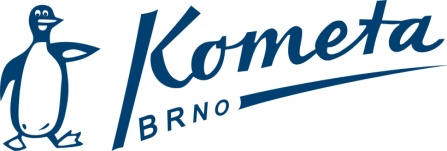 Název a místo:MČR družstev 2023 finále I. a II. liga Pardubice (50m)Termín:18. - 19. 3. 2023Odjezd:Sobota 18.3.2023 09:00 Janáčkovo divadlo Návrat:Neděle 19. 3. 2023 cca mezi 15 – 16 hodinou Janáčkovo divadlo NákladyKometa hradí dopravu, ubytování a týmovou večeři v sobotuStrava:V rámci ubytování v Hotelu Arnošt je zajištěna nedělní snídaně a sobotní společná večeře je v Restauraci St.PatrickRozpis závodů a přijatí:https://vysledky.czechswimming.cz/souteze/7792Termín odhlášek:Okamžitě vedoucím jednotlivých družstevVedoucí akce:Liga - KomBr muži A (Vlček - vlk.j@post.cz)Liga - KomBr ženy A (Švaňhal - radek.svanhal@czechswimming.cz)Liga - KomBr muži B (Verner – ferda80@centrum.cz)Kontakt: vedoucí akce Jiří Vlček (vlk.j@post.cz) Různé:Nominace do disciplín mají na starost vedoucí družstev – informujte se osobně nebo sledujte informace na Nástěnce klubového webu nebo na skupinách v EOSu. Povinně – jednotné oddílové oblečení KOMETA BRNO,Poznámka:Pozdě odhlášení zaplatí veškeré náklady v rámci této akce.